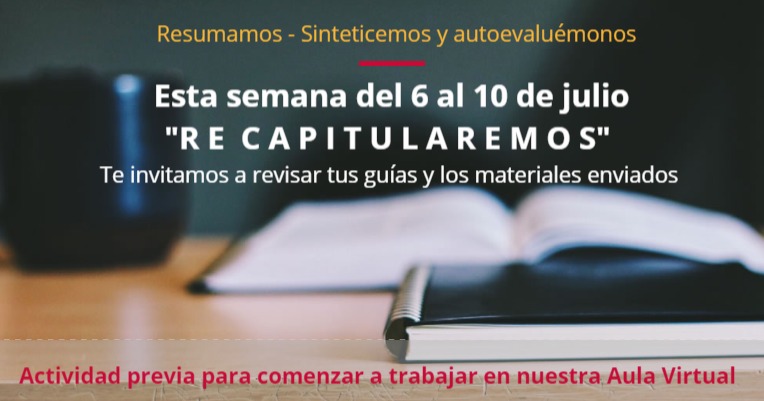 RECOMENDACIONES PARA LA SEMANA 06 AL 10 DE JULIOACTIVIDAD:1. Descarga y relee las guías recibidas entre el 27 de abril al 19 de junio2. Si no has enviado las guías propuestas y cuentas con las facilidades de conexión a Internet y espacio de estudio adecuado, revísalas en esta semana aprovechando esta pausa semanal y envía a tu profesor las guías resueltas. 3. Si no sabes alguna respuesta de alguna guía, escríbele al profesor, adjúntale la guía o una foto de ésta y en la parte que no sabes escribe “No entendí esto” o “No entiendo, no puedo responder, ¿me puede explicar?” 4. Al enviar tu guía, sea el archivo o una foto de ésta, asegúrate de colocar claramente tu nombre y curso.Contacto de los Docentes del Departamento de Historia, Geografía y Ciencias Sociales:Identifica tu Curso, Asignatura y el Profesor o la Profesora a quien enviarle tu guía y quien te enviará la retroalimentación correspondientePara el éxito de tu trabajo académico te recomendamos:1- Mantén horarios (sueño, estudio, descanso)2- Asegúrate, dentro de los posible, de contar con un lugar habilitado para estudiar (libre de distractores; libre de tv, música, ruido).3- Mantén comunicación con tus profesores/as y un plan de estudio mínimo, pero, intransable.4- Utiliza los recursos de aprendizaje de manera responsable, texto de estudio de la asignatura y páginas web recomendadas. Recuerda que Internet es un excelente recurso de aprendizaje, cuando se utiliza bien.5- Mantente comunicado con tus padres y/o apoderados, infórmales que estás haciendo, donde están tus dificultades, qué necesitas.6. Organiza con tus compañeros un plan de estudio, júntense a resolver una guía sin necesidad de contacto físico, armen un grupo de WhatsApp para la asignatura o para resolver una guía específica.Autoevalúate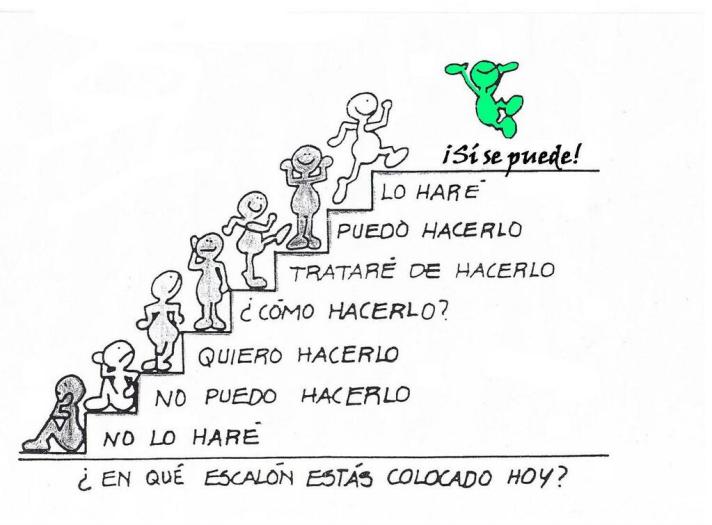 N° GuíaTemaLink04Transformaciones en el Medievohttp://www.maxsalas.cl/wp-content/uploads/2020/04/2020_04_28_8vo_hist_guia4.docx05Desarrollo agrícola y crecimiento urbanohttp://www.maxsalas.cl/wp-content/uploads/2020/05/2020_05_03_8vo_hist_guia5.docx06Desarrollo urbano y vida comercialhttp://www.maxsalas.cl/wp-content/uploads/2020/05/2020_05_10_8vo_hist_guia6_desarrollo_urbano.docx07Desarrollo cultural en la Baja Edad Mediahttp://www.maxsalas.cl/wp-content/uploads/2020/05/2020_05_14_8vo_historia_guia7_semana8.docx08Crisis del siglo XIV y el fin de la Edad Mediahttp://www.maxsalas.cl/wp-content/uploads/2020/05/2020_05_22_8vo_historia_guia8_semana9.docx09Civilizaciones americanashttp://www.maxsalas.cl/wp-content/uploads/2020/06/2020_05_31_8vmo_historia_guia9.docx10Humanismo Renacentista (1)http://www.maxsalas.cl/wp-content/uploads/2020/06/2020_06_07_8vo_basico_historia_guia10.docx11Humanismo Renacentista (2)http://www.maxsalas.cl/wp-content/uploads/2020/06/2020_06_14_8vo_basico_historia_guia11.docxVideo de apoyohttps://youtu.be/JdvANpqZ3Wk12Renacimiento artísticohttp://www.maxsalas.cl/wp-content/uploads/2020/06/20_06-28_8vo_historia_guia12.docxNivelCursoAsignaturaProfesorContacto8°Básico8°AHistoria, Geografía y Ciencias SocialesAndrés Osorio Gómezandres.osorio@maxsalas.cl+569 9831 8084 (Sólo mensajes)